Вариант 1.    Выполнил(а)___________________Вариант 2.    Выполнил(а)____________________1. Колядовать – это: а) собирать сплетни; б) веселиться перед Новым годом; в) петь песни накануне Рождества; г) попрошайничать под окнами. 1. Кутья – это: а) свежевыпеченный хлеб; б) каша из пшеницы;в) суп с клёцками; г) домашняя лапша.2. Черевички – это: а) чайные чашки; б) башмаки; в) тарелки для супа; г) мешки для колядующих.2. Люлька – это: а) колыбель для младенца;б) курительная  трубка; в) сундук с рисунками; г) погреб в хате.3. Как зовут ведьму, мать кузнеца Вакулы? а) Солоха; б) Любава;в) Одарка; г) Марфа.3. Сколько героев оказалось в мешках в доме у Солохи? а) двое;  б) трое; в) четверо; г) пятеро.4. Перед   Рождеством  черт украл месяц, желая: а)  пошалить;б) отомстить кузнецу; в) забрать месяц себе навсегда; г)  поиздеваться над селянами.4. Какая царица    пожаловала  Вакуле черевички? а) Софья Алексеевна; б) Анна Иоанновна; в) Елизавета Петровна; г) Екатерина II.5. Назови имя героя повести по портрету: «Свежее, живое в детской юности лицо с блестящими черными очами и невыразимо приятной усмешкой».5. Назови имя героя повести по портрету: «Проворный франт с хвостом и козлиною бородою».Вариант 3.    Выполнил(а)___________________Вариант 4.    Выполнил(а)____________________1. Напиши имена ге-роев, изображённых на рисунке.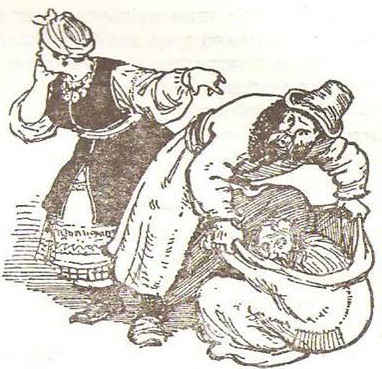 __________________________________1. Напиши имена героев, изображён-ных на рисунке.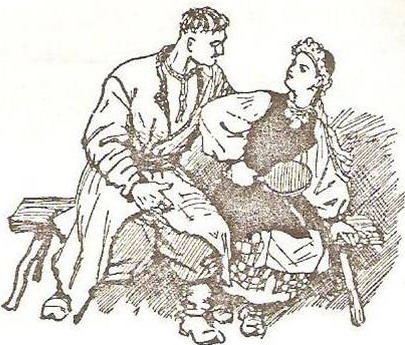 __________________________________2. Какая еда сама прыгала в рот Пацюку? а) галушки; б) вареники;в) пельмени; г) пончики.2. “Нет, этот, – подумал Вакула, – еще ленивее Чуба”. Кого Вакула имел в виду? а) чёрта; б) Чуба; в) дьяка;г) Пацюка.3. Вакула отправился в Петербург для того, чтобы: а)  никогда больше не видеть Оксану; б) встретиться с казаками;в) достать царские черевички; г)  посмотреть столицу.3. Кто говорил слова: «Он бач, яка кака намалёвана»? а) Переперчиха; б) Одарка; в) Бабы из Диканьки; г) Дьяк.4. Рассказывая о Пацюке («...ничего не работал, спал три четверти дня, ел за шестерых косарей, выпивал за одним разом почти по целому ведру...»), автор использовал: а)  аллегорию; б)  иронию; в)  гиперболу.4. В предложении: «Девушки между тем, дружно взявшись за руки, полетели, как вихорь, с санками по скрипучему снегу» — выделенные слова являются: а)  аллегорией;б) гиперболой; в)  сравнением. 5. Гоголь описывает своих героев с: а) иронией; б) юмором; в) состраданием; г) сарказмом.5. В основе произведения лежит: а) реальная жизнь; б) фантастический вымысел; в) сочетание реальности и фантастики; г) трагическая любовь.